Landgraf-Leuchtenberg-Realschule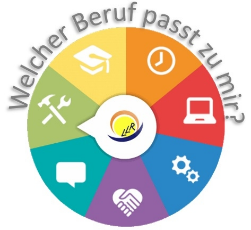 Staatliche Realschule OsterhofenAbschlussgedankenDas Betriebspraktikum bei der Firma …. vom ….bis….gefiel mir …….Es entsprach meinen Vorstellungen …….. , da…………Dieser Beruf ……Ich erkläre hiermit, die Praktikumsmappe selbstständig erstellt zu haben._________________________________ Unterschrift Praktikant*inEvtl. Quellenangaben (z.B. bei Fotos aus der Homepage des Unternehmens,…)